　第５学年　後期　チャレンジシート（読むこと/書くこと）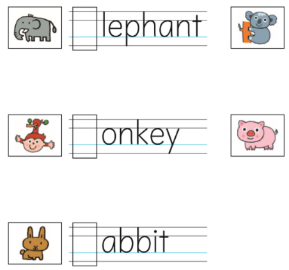 　　　　　　　　　　組　　番　名前（　　　　　　　　　）１　下の絵から，単語に合うものを選びましょう。【知識・技能】各５点×４＝２０　計　２０点　　　pizza　　　　　　② 　　cake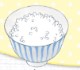 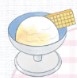 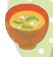 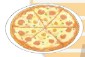 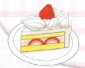 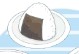 ③ fire station　       ④　post office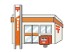 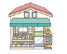 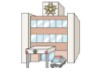 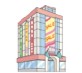 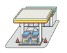 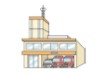 ２　４つの季節名を書き写しましょう。【知識・技能】　各１０点×４＝４０　計　４０点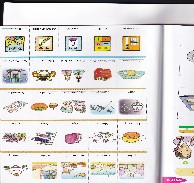 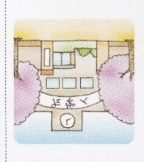 ①                 spring           ②　　　　　　　  summer　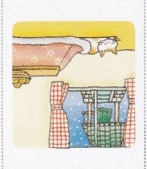 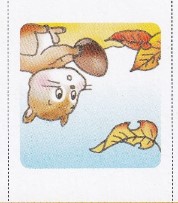 ③　　　　　　     fall　               ④                  winter３　アルファベットを書き写しましょう。【知識・技能】　各１０点×２＝２０　計２０点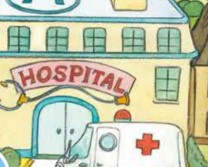 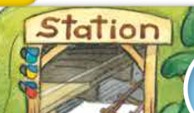 ４　次の問いに答えましょう。【思考・判断・表現】　各１０点×２＝２０　計　２０点（１）あおいさんがある行事のことを話しています。その行事はどれでしょう。下のア～ウの中から選びましょう。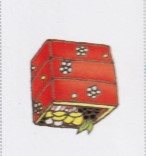 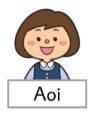 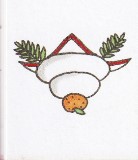 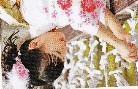 （２） イギリスに行って，ギルバートに道案内をしてもらいました。このまがり角でア・イのどちらに行けばいいでしょう。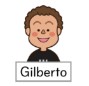 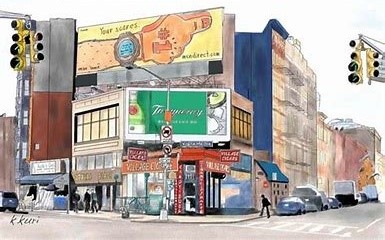 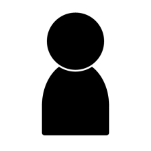 